Учреждение образования                  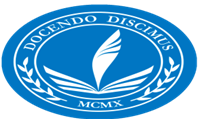 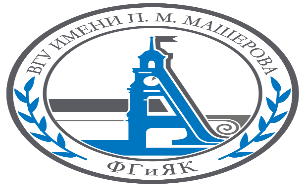 «Витебский государственный университет имени П.М. Машерова»Факультет гуманитаристики и языковых коммуникацийИНФОРМАЦИОННОЕ СООБЩЕНИЕ21 декабря 2023 годафакультет гуманитаристики и языковых коммуникаций ВГУ имени П.М. Машероваприглашает принять участие в XIV международной научно-практической конференциивысокомотивированных и одаренных студентов и учащихся«На пороге открытий»К участию в конференции приглашаются студенты университета и учащиеся средних специальных и общеобразовательных учебных заведений, чьи научные интересы лежат в русле широкого круга гуманитарных проблем.Организационный комитет конференцииС.В. Николаенко – декан факультета гуманитаристики и языковых коммуникаций, доктор педагогических наук, профессор.А.Н. Береснева – заместитель декана по воспитательной работе, старший преподаватель.М.В. Василькова –  заместитель декана по учебной работе,  старший преподаватель.Л.М. Вардомацкий – заместитель декана факультета гуманитаристики и языковых коммуникаций, кандидат филологических наук, доцент.О.В. Шеверинова – заместитель декана по учебной работе, кандидат филологических наук, доцент.Основные направления работы конференцииЯзык и языковое наследие как общенациональная и региональная ценность.Проблемы лингвокультурологии и лингводидактики.Белорусско-российское приграничье: лингвистические, литературоведческие, регионоведческие и краеведческие исследования.Литература: аксиология, поэтика.Духовные ценности молодежи.Рабочие языки конференции: русский, белорусский, английский.Для участия в работе конференции до 15 декабря 2023 года необходимо отправить материалы выступления по адресу fgiyzk@vsu.by. Требования к оформлению материалов для публикацииОбъём материалов – не менее 3 страниц печатного текста в редакторе MS Word 97-2003, в формате RTF (одинарный междустрочный интервал, шрифт TimesNewRoman, расширение файла – rtf, поля по периметру – 2,5 см., абзацный отступ 1 см). Страницы не нумеруются. Ссылки на источники приводятся по тексту в квадратных скобках [1;10]. Образец оформления материалов для публикацииФОРМАЛИЗАЦИЯ СОЦИАЛЬНЫХ ОТНОШЕНИЙ В РАССКАЗАХ Л.Н. АНДРЕЕВАГлазман Л.Я., студентка 4 курса ВГУ имени П.М. Машерова, г. Витебск, Республика БеларусьНаучный руководитель – Лапин И.Л., канд. филол. наук, профессорТекст введения (актуальность и цель исследования)…………………………………….Материал и методы. ………………………………………………………………………....Результаты и их обсуждение (основной текст) … Заключение.………………………………………. ………………………………………….Литература:1. Гужалоўскі, А.А. Нараджэнне беларускага музея / А.А. Гужалоўскі. – Мінск: Мастацкая літаратура, 2001. – 124 с.2. Розанов, А. Европейская безопасность: позиция Беларуси / А. Розанов // Белорусский журнал международного права и международных отношений. – 1996. – № 1. – С. 56–58.  Сборник материалов планируется издать по итогам работы конференции. Принятые к публикации материалы печатаются бесплатно.Образец оформления файлов  для пересылки:Название файла с материалами:  Иванов.rtf МатериалыКонтактная информация:М.М. Прищепа, студент 4-ого курса ФГиЯК ВГУ имени П.М. Машерова, тел. +375 29 2151357, e-mail: maksimpr2002@gmail.comЛ.М. Вардомацкий, тел.: +375 33 6961456;   +375 29 1668890;